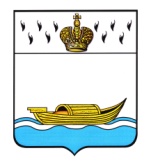           АДМИНИСТРАЦИЯ    Вышневолоцкого городского округа                                                          Распоряжениеот 09.08.2021                                                                                            № 1382-р                                               г. Вышний ВолочекВ соответствии с Уставом Вышневолоцкого городского округа Тверской области, постановлением Администрации Вышневолоцкого городского округа от 10.02.2020 № 65 «Об организации и проведении открытого конкурса на право осуществления перевозок автомобильным транспортом по муниципальным маршрутам регулярных перевозок по нерегулируемым тарифам на территории Вышневолоцкого городского округа» и в связи с кадровыми изменениями:1. Внести в состав конкурсной комиссии по проведению открытого конкурса на право осуществления перевозок автомобильным транспортом по муниципальным маршрутам регулярных перевозок по нерегулируемым тарифам на территории Вышневолоцкого городского округа, утвержденный распоряжением Администрации Вышневолоцкого городского округа от 26.03.2020 № 412-р «О конкурсной комиссии по проведению открытого конкурса на право осуществления перевозок автомобильным транспортом по муниципальным маршрутам регулярных перевозок по нерегулируемым тарифам на территории Вышневолоцкого городского округа» (с изменениями от 02.10.2021 № 1433-1-р), следующие изменения:а) исключить из членов Комиссии:Арсеньева Михаила Алексеевича – руководителя отдела дорожного хозяйства и транспорта Управления жилищно-коммунального хозяйства, дорожной деятельности и благоустройства администрации Вышневолоцкого городского округа;б) включить в члены Комиссии:Нечаеву Марину Николаевну – заместителя руководителя отдела дорожного хозяйства и транспорта Управления жилищно-коммунального хозяйства, дорожной деятельности и благоустройства администрации Вышневолоцкого городского округа.2. Настоящее распоряжение вступает в силу со дня его принятия и подлежит размещению на официальном сайте муниципального образования Вышневолоцкий городской округ Тверской области в информационной телекоммуникационной сети «Интернет».Глава Вышневолоцкого городского округ          		              Н.П. РощинаО внесении изменений в состав конкурсной комиссии по проведению открытого конкурса на право осуществления перевозок автомобильным транспортом по муниципальным маршрутам регулярных перевозок по нерегулируемым тарифам на территории Вышневолоцкого городского округа